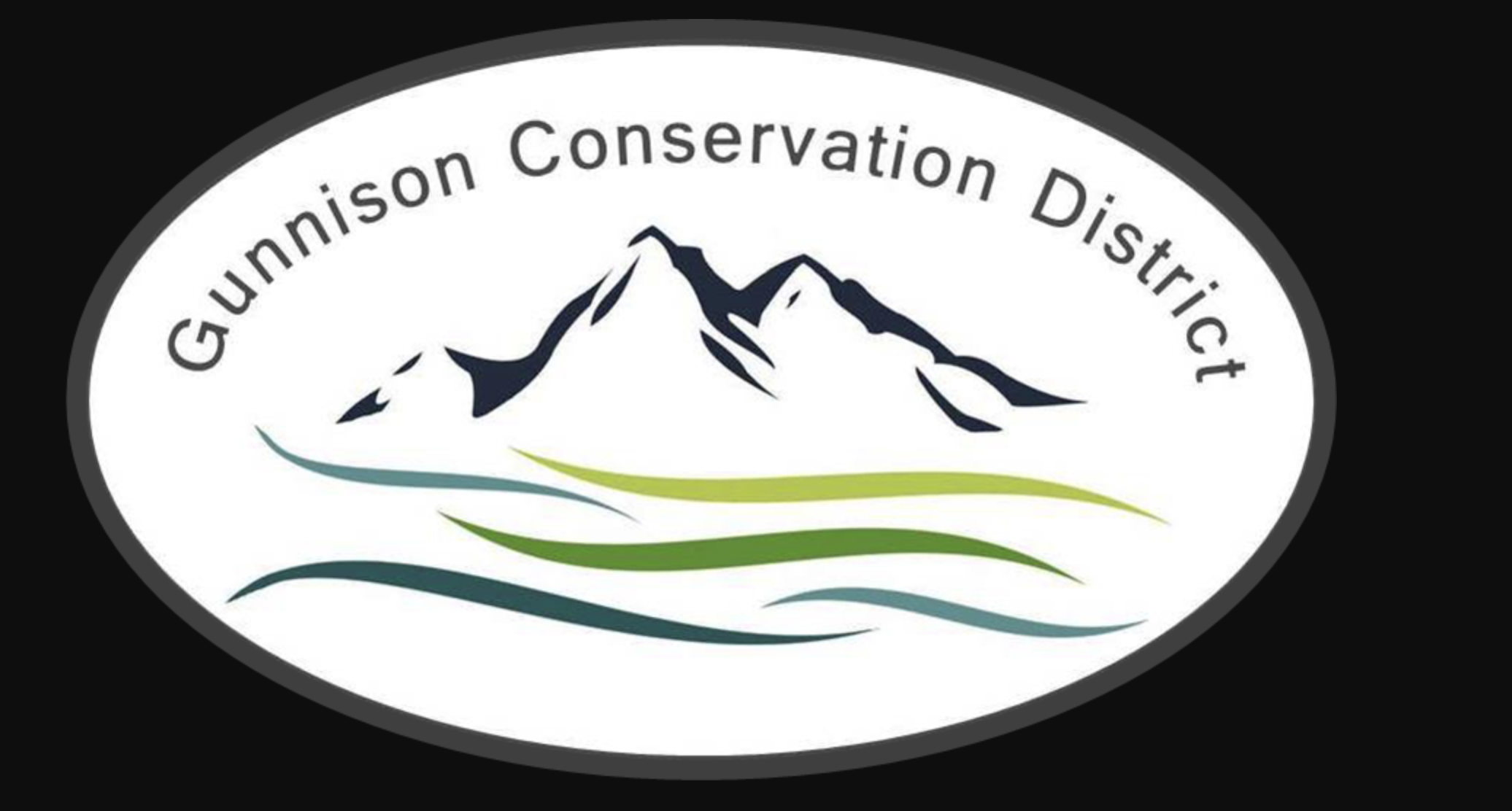 Gunnison Conservation District216 N Colorado StGunnison, CO 81230970–707-3047AGENDA –  Regular MeetingMAY 16, 2023 6:00 PM Meeting held at CPW Office, 300 W. New York Ave Gunnison CO 81230Call to Order 					Bill Ketterhagen			          6:00 PM Partner Updates N.R.C.S						Dan Olson/Jamison Jeweks 		Colorado State Forest Service			Dylan EimerCSU Extension 				Hannah Kersting Bird Conservancy of the Rockies 		Marcella Tarantino 		U.G.R.W.C.D					Beverly Richards				Trout Unlimited 				Jesse KrupthautApproval of Minutes			Board				          	Treasurer’s Report 				Rufus Wilderson/Caroline Czenkusch 	          Financial Statements 			Old Business					Fencing update				Aleshia Rummel 			         Website live					Caroline CzenkuschBy laws review				BoardNew Business	Turf replacement program			Aleshia RummelElections-Oath of Office			Caroline CzenkuschUpcoming Workshops			Aleshia RummelRequest Executive Session			Non Board Members/staff excusedNext MeetingGCD Board Meeting				June 20, 2023 	GCD Board Meeting	            			July 18, 2023Adjourn					Bill Ketterhagen 		